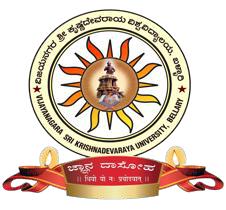      VIJAYANAGARA SRI KRISHNADEVARAYA UNIVERSITY        DEPARTMENT OF P.G. STUDIES AND RESEACH IN MICROBIOLOGY                       VIJAYANAGARA SRI KRISHNADEVARAYA UNIVERSITY                JNANA SAGARA CAMPUS, VINAYAKANAGAR, CANTONMENT                                                          BALLARI-583105POST GRADUATE DIPLOMA IN FOOD ANALYSIS, FOOD SAFETY AND STANDARDS SYLLABUS                      COURSE CO-ORDINATOR: DR.KRISHNAVENI RCHOICE BASE CREDIT SYSTEMWITH EFFECTIVE FROM 2019-2020 onwards POST GRADUATION DIPLOMA IN FOOD ANALYSIS, FOOD SAFTEY AND STANDARDS INTRODUCTION:The Course “Food analysis, food safety and standards at PG Diploma level, acquaints with the national and international food laws and standards to develop an enabling environment to have safe and quality food for everyone.    Food Safety is an important public concern and is gaining importance in the backdrop of enforcement of newly enacted Act “Food Safety and Standards Act, 2006”.Food Processing Industries and focus on export of agriculture produce and processed food products are drastically increasing. Hence the  new act and its rules and regulations have many new dimensions and  special features  which include science based umbrella law, shift from regulatory regime to self reliance,  embraces health foods, supplements and  nutraceuticals; ensuring harmonization between  domestic and international food regimes issuing of license in a  transparent as well as decentralized mode and within a stipulated  time frame period;  graded penalty as well compounding and adjudication of cases; monitoring and validation of   Food Safety Management Systems in food establishments; and undertaking capacity building as well as information dissemination activities.Food quality and safety as been important criteria for consumers, retailers, manufacturers and regulators. The programme is to initiate all the post graduates such as science, agriculture, food science or allied disciplines   who wish to make career in food industries contemplating a career in Food Quality and Safety Management. It is also intended for Professionals in food Processing and Quality Control for strengthening their proficiency in design and implementations of quality management systems. The programme shall also open new vista for entrepreneurs who intend to diversify in Food Safety and Quality Aspects. This programme is designed to develop a practical “hands on training” in food safety, quality and understands the laws and regulations to be followed in food industries. The programme incorporates the specialized knowledge and skills required to implement the fundamental principles of ‘Quality Assurance.’ The students will be beneficial to write food analyst examination and junior analyst examination conducted by fssai (food safety and standards authority of India   Mysore).Eligibility: Candidate with Degree and Masters Degree in Botany/Applied Botany/ Zoology Biotechnology/Microbiology/ Biochemistry/ Plant Science/ Agriculture/ Sericulture/Food and Nutrition/Home science/ Life Science and allied sciences. Students doing their M.Phil/Doctoral studies can also join the programme to strengthen their analytical skills. Working professionals in government and private sector companies can also pursue this programme through regular/Distance mode of learning.Duration: Two Semesters of four months each. COURSE STRUCTURE FOR ONE YEAR POST GRADUATE DIPLOMA DEGREE IN FOOD ANALYSIS, FOOD SAFETY AND STANDARDS.                                     (APPROVED IN BOS-PG MEETING)                                                       I SEMESTER                                                   II SEMESTER                                                 COURSE SYLLABUSPGD.MB.H.1.1. FOOD CHEMISTRY AND NUTRITION                             CREDIT4Preamble: This paper enables the students to study food chemistry, nutrition and its components and significance.Unit-I                                                                                                                                   14hImportance of food. Scope of food chemistry. Introduction to different food groups: their classification and importance. Water in food, water activity and shelf life of food. Carbohydrates-chemical reactions, functional properties of sugars and polysaccharides in foods chemical make-up, properties, nutritional and industrial importance. Unit-II                                                                                                                                  14hProteins: nutritional aspects– amino acids, essential amino acids, biological value, PER (Protein Efficiency Ratio), and industrial importance. Lipids: classification, and use of lipids in foods, physical and chemical properties, essential fatty acids, Polyunsaturated Fatty Acids hydrogenation, rancidity and industrial importance.Unit-III                                                                                                                                  10h Vitamins and Minerals, Effect of processing on vitamins and minerals. Effect of processing and storage of Vitamins. Principles of microbial assay of b group Vitamins. Food additives:- Vitamins, amino acids, minerals, Aroma substance flavour enhancersmonsodium glutamate, 5-nucleotides. Sugar substitutes, sorbital. Sweeteners-saccharin, cyclamate..Unit-IV                                                                                                                                  14hFood pigments and synthetic dyes. Natural pigments, their occurrence and characteristic properties, their changes during processing and storage, industrial applications. Food colour. Anti-nutritional factors and food contaminant: Toxic-trace elements, radio nuclidesEnzymes used in food industry: Definition, importance, sources, nomenclature, classification and their applications in food processing.References:1. Food Microbiology Adams M. A and Moss M. O.Third edition.(2008) ISBN978-0- 85404-284-5 . 2. Vanderheijden. 1999. International Food safety hand book: Science, International Regulation and control Food Science & Technology). 3. Semih Otles. 2011. Methods of Analysis of Food Components and Additives. 2nd Edition. CRC Press, Taylor & Francis Group. 4. S. Suzanne Nielsen. 2010. Food Analysis.PGD.MB.H.1.2.FOODMICROBIOLOGY                                                    CREDIT-4 Preamble: This paper enables the students to  study food a substrate, food contamination, food spoilage and food preservation. This paper deals with food borne diseases and their content measures fermented foods, probiotics and prebiotics. It encourages microbiology of milk contamination spoilage and preservation of milk and milk products. Unit-I                                                                                                                                  14hIntroduction: Origin, Concept, Scope and historical developments. Food as substrate for microorganisms: Hydrogen ion concentration (pH), Moisture requirement, Water activity, Oxidation-Reduction potential, Nutrient content, Inhibitory substances and Biological structure.Unit-II                                                                                                                                   14hFood contamination and Food spoilage: General principles of food spoilage, Causes of food spoilage, Factors affecting kind and number of microorganism. Chemical changes caused by microorganisms. Spoilage of Meat and Meat products, Egg and Egg products, Fish and Marine products, Cereal and Cereal products, Fruits and Vegetables. Unit-III                                                                                                                                 10hFood Preservation: Physical, Chemical and Biological methods of food preservation. Food borne diseases and their control: Food Infection and Intoxication. Unit-IV                                                                                                                                  14hFermented foods Traditional fermented foods of India and other Asian countries, Fermented foods based on milk, meat and vegetables, Fermented beverages. Probiotics and Prebiotics. Concept and importance of nutraceuticals and nutraceutical products. Milk: Composition, Nutritive value and Properties. Microbiology of milk. Testing of milk quality. Contamination, spoilage and preservation of milk and milk products.References:  Joshi VK & Pandey Ashok; Biotechnology of Food Fermentation, Asia tech Publ. Delhi, India.  Frazier WC & Westhof DC; Food Microbiology, 3rd Ed., Tata McGraw Hill. Doyle PM et al; Food Microbiology – Fundamentals & Frontiers, 2nd Ed., ASM Press.  Pitt J & Hocking. (1985); Fungi & Food spoilage, Academic Press. Sandeep Sareeen; Food Preservation, Sarops & Soni, New Delhi. Ananthakrishnan CP. Et al. (1994); Dairy Microbiology, Sreelakshmi Publ. Chennai.  PGD.MB.H.1.3. FOOD ANALYSIS                                                                  4 CREDITS Preamble: This course covers the basic analytical tools for determination of moisture, proteins, carbohydrates, lipids, minerals and vitamins in food systems.  Unit-I                                                                                                                                  14h Analytical techniques in Microbiology. Screening and Enumeration of spoilage from microorganisms. Detection of pathogens in food, Rapid detection technique for microorganisms – Total ATP measurement, PCR based, Biosensor based, Immunological, Bacteriophage  based markers etc. Unit-II                                                                                                                                    14hProximal Analysis, Moisture Analysis, Carbohydrates Analysis,  Protein Analysis, Lipid Analysis, Enzyme Analysis. Modern Food Analysis, Sampling and Data Analysis, Buffers and Titratable Acidity.Unit-III                                                                                                                                  14hPrinciples of Ultraviolet and Visible Spectroscopy, Mass Spectrometer (MS) in Food Analysis, NIR spectroscopy, MS, LC-MS/MS, FT- IR and NMR Instruments,  Atomic Absorption spectroscopy. Interpretation of MS and NMR Data. Principles and Practice of GC, HPLC, and HPLC in Food Analysis with demonstration using selected food samples.  Pesticide Residue Analysis using GC ECD/GC-MS. Unit-IV                                                                                                                                  10hRole of sensory science in defining the food quality.  Sensory Science in food industry. Sensory evaluation methods, Flavor perception and measurement Consumer analysis.       References: Food Analysis: Third Edition, S. Suzanne Nielsen. (2003). Official Methods of Analysis. Association of Official Analytical Chemists, 15th ed. (1990).  Food Analysis: Theory and Practice. Pomeranz and Meloan, 3rd. ed., (1994).  Fennema's Food Chemistry, Fourth Edition; Srinivasan Damodaran, Kirk L. Parkin and Owen R. Fennema (Editors). (2007). Kirk, R.S and Sawyer, R. (2005) Pearson’s Composition and Analysis of Foods, Longman Scientific and Technical. 9th Edition, England. PGD.MB.S. 1.4 .FOOD PACKAGING AND FOOD QUALITY MANAGEMENT  4 CREDITSPreamble: The course includes food packing and food quality management which is important aspect in food industries. Unit-I                                                                                                                                  14hFood packaging: Definitions, objectives and functions of packaging and packaging materials. Packaging requirements and selection of packaging materials; Types of packaging materials. Food packaging systems: Different forms of packaging such as rigid, semi-rigid, flexible forms and different packaging system for (a) dehydrated foods (b) frozen foods (c) dairy products (d) fresh fruits and vegetables (e) meat, poultry and sea foods.	Unit-II                                                                                                                                 10hPackaging equipment and machinery: Vacuum, CA and MA packaging machine;  gas packaging machine; seal and shrink packaging machine; form and fill sealing machine; aseptic packaging systems; bottling machines: carton making machines.Unit-III                                                                                                                               14hFood Quality: importance and functions of quality control. Methods of quality, assessment of food materials-fruits, vegetables, cereals, dairy products, meat, poultry, egg and processed food products. Sanitation and hygiene, GMP, GLP, Statistical quality control. Food laws and standard, PFA, AGMARK.	Unit-IV                                                                                                                                 14hSampling and specification of raw materials and finished products, Concept of Codex Alimentarious/USFDA/ISO 9000 series, rules and regulations for waste disposals.Food adulteration and food safety. HACCP, Sensory evaluation-introduction, panel screening, Sensory and instrumental analysis in quality control, IPR and Patents, ISO system – 9001, 14001, 17025 and 22000.References:	Food Packaging Materials: Testing & Quality Assurance Hardcover – Import,  2017 by Preeti Singh , Ali Abas Wani , Horst-Christian Langowski.Food Packaging: Principles and Practice, Third EditionPGD.MB.S.1.5. ANALYTICAL QUALITY ASSURANCE IN FOOD LABORATORIES CREDIT 4Preamble UNIT I                                                                                                                                           10 h Food laboratories : need for food analysis, accreditation of food laboratory, referral laboratories, functions of food analysts, hierarchy of food safety authorities, analysis of food samples and reports, other regulatory provisions pertaining to analysis of food UNIT II                                                                                                                                  14 hValidation of analytical methods: Good Laboratory Practices (GLP)- history of GLP, areas of application, facilities, test systems, test and reference items, Standard Operating Procedure (SOP), study performance and reporting. UNIT III                                                                                                                                 14 h Analytical method used for quality determination: chemical and physical, microbiological, biochemical and sensory analysis. Analytical methods of determination of basic food components: protein, saccharides, lipids, vitamins, water, minerals and trace elements, sensory active compounds, anti-nutritive and natural toxic compounds, food additives and food contaminants. UNIT IV                                                                                                                               14 h Advanced laboratory techniques: principle, working and application of GC, HPLC, HPTLC, LC/MS, inductively coupled Plasma Mass Spectroscopy and PCR, real time PCR, ELISA, Triple Quadrapole system. References The training manual for Food Safety Regulators. Vol.II- Food Safety regulations and food safety management. (2011) Food safety and Standards Authority of India. New Delhi. AOAC International. (2005) Official methods of analysis of AOAC International. 17th Ed., current through 1st revision. Gaithersburg, MD, USA, Association of Analytical Communities.PGD.MB.P.1.6-Practical I: Food MicrobiologyIntroduction to basic microbiology, laboratory practices.Cultivation and sub-culturing of Microbes.Direct microscopic examination of foods.Estimation of total microbial count of yeast and molds.Estimation of total microbial bacterial plate count of food sample by direct microscopic and SPC method.Assessment of air using Surface Impingement method.Detection of efficacy of surface sterilisation using swab and Rinse method.Enumeration of Coliforms and indicator organisms (Most Probable Number)Detection of Coliforms and indicator organisms by confirmed and completed tests, and using membrane filter techniques.Study of the growth curve of micro-organisms.Study of the microbiological quality of milk by MBR test.Estimation of total microbial count of (a) milk products (b) fruits and vegetable products (c) meat, fish and poultry products (d) canned foods.References: 1. Aneja, K.R. (2001). Experiments in Microbiology, Plant pathology, Tissue culture and Mushroom Production Technology, 3rd Edition, New Age International (P) Ltd., New Delhi. 2. Dubey, R.C. and Maheswari, D.K. (2002). Practical Microbiology, S. Chand & Co., New Delhi. PGD.MB.P.1.7-Practical II: Food analysis, Food Packaging and Quality Determination of moisture in a given food sample.Determination of protein and carbohydrates in a given food sample.Determination of ash in a given food sample.Determination of crude fat in a given food sampleEstimation of acidity of given food sample/beverageEstimation of total non reducing and reducing sugars.Estimation of vitamin C in given food sample.Determination of diastase enzyme activityDetermination of pigments in a given food sample.Determination of water vapour transmission rate for different materials.Estimation of toxins and pesticides in food.Detection of adulteration in foods.References: 1. Aneja, K.R. (2001). Experiments in Microbiology, Plant pathology, Tissue culture and Mushroom Production Technology, 3rd Edition, New Age International (P) Ltd., New Delhi. 2. Dubey, R.C. and Maheswari, D.K. (2002). Practical Microbiology, S. Chand & Co., New Delhi.                                                       II SEMESTERPGD.MB.H.2.1.BASICS OF FOOD SAFETY                                                 4 CREDITS Preamble: Handling food with safety measures is an important task for all food and industrial sectors. Hence the course on understanding basics of food safety is needed which includes food sanitation, food safety and quality assurance. Unit-I                                                                                                                                    14hFood Sanitation and safety: Factors contributing to physical, chemical and biological contamination in food chain, prevention and control of food borne hazards, definition and regulation of food sanitation, sources of contamination, personal hygiene-food handlers, cleaning compounds, sanitation methods, waste disposal strategy ( solid and liquid waste) and pest control Unit-II                                                                                                                                    10hFood adulteration: common adulterants, simple tests for detection of adulteration. Food additives classification, functional role and safety issues, types of adulteration and recent trends in food adulteration.Unit-III                                                                                                                                  14hFood Safety and Quality Assurance: quality control of raw materials, in –process food control, quality control of finished products, quality assurance of therapeutic, functional, nutraceutical and novel foods. Food quality systems and  Good Manufacturing Practices (Code of GMP), Fair Packaging and Labeling Act (1966), Federal Meat Inspection Act (1906), International Food, Standards and Codex Alimentarius, HACCP and ISO 9000 series. Hazard Analysis Critical Control Point planning and Implementation 3 (3-0-0) Unit-IV                                                                                                                                  14hFood Safety Assessment, The importance of food safety, Food safety management procedures, Terms relating to quality, management and organization Terms relating to process and product, characteristics and conformity Terms relating to documentation, examination and audit.  Developing of quality and quality cycle Quality attributes and their evaluation. Food quality management: structures, policies and Responsibilities: Quality benefits Quality control department and its responsibilities Quality control department interrelations with research and product development, production, and marketing departments References :1. Early, R. (2006) Guide to Quality Management Systems for the Food Industry, Blackie, Academic and professional, London. 2. Gould, W.A and Gould, R.W. (2005) Total Quality Assurance for the Food Industries, CTI Publications Inc. Baltimore. 3. Pomeraz, Y. and MeLoari, C.E. (2008) Food Analysis: Theory and Practice, CBS publishers and Distributor, New Delhi. 4. Bryan, F.L. (2007) Hazard Analysis Critical Control Point Evaluations A Guide to Identifying Hazards and Assessing Risks Associated with Food Preparation and Storage. World Health Organization, Geneva. 6. Mortimre, S., and Wallace, C., (2005) HACCP: A practical approach, 2nd Ed, Aspen Publication PGD.2.2. INTRODUCTION TO FOOD LAWS AND STANDARDS   4 CREDITSPreamble: The course on Food laws and standards is one of the essential aspects to understand to start entrepreneurship in food and beverage industries and also in order to work in industries the students must know the course on food laws and standards.Unit-I                                                                                                                                    10hHistory of food regulations in India. Legislations- Prevention of Food Adulteration act 1954, Food product order (1955), Solvent Extracted Oil, De-oiled Meal and Edible Flour (Control) Order, 1967, Meat Food Products Order (1973),Edible Oils Packaging, 1998, Edible Oils Packaging, 1998, Vegetable Oil Products Order, 1998, Milk & Milk Product Amendment Regulations – 2009. Unit-II                                                                                                                                    14hFood Laws and Standards in India a. Food Safety and Standards (FSS) Act, 2006, FSS Rules and Regulations, b. Agricultural Produce Act, 1937 (Grading and Marketing) c. Export (Quality Control & Inspection), Act, 1963 and Rules d. Bureau of Indian Standards relevant to food safety e. Legal Metrology Act f. International Food Control Systems/ Laws, Regulations and Standards/ Guidelines with regard to Food Safety: CODEX (SPS/TBT), OIE, IPPCUnit-III                                                                                                                                  14hPlanning Organization and set up of Food Analyst Laboratory including NABL/ ISO/IEC-17025:2005 a. Accreditation systems and their general requirements b. Measurement of uncertainty - Handling of testing and calibration materials -Testing and calibration methods - Validation of methods c. Reporting and interpretation of results - Data and document control in accreditation process / accredited laboratoryUnit-IV                                                                                                                                  14hPrinciples of Food Preservation, Processing and Packaging, Labeling/Claims and Principles of Nutrition. Labelling requirements as per Food Safety Standards (Packaging and Labelling) Regulations 2011.  International food Legislation & Standards 2 (2-0-0) Concepts and trends in food legislation. International and federal standards: Codex alimentarious, ISO series, food safety in USA. Legislation in Europe: Directives of the official journal of the EU, council regulations, food legislation in UK. Regulating methods for food analysis, case studies. Enforcers of Food Laws Approval Process for Food Additives Nutritional Labeling. References: The training manual for Food Safety Regulators. Vol.II- Food Safety regulations and food safety management. (2011) Food safety and Standards Authority of India. New Delhi .PGD.MB.S.2.3.CHEMICALSAFETYOFFOODS                                             CREDIT 4 Preamble: The course includes the chemical residues involve in contaminations of food and the solution for safety of foods from chemicals.UNIT I                                                                                                                                10 h Pesticides and veterinary drugs: Detection and quantification of carbamates, organochlorine and organosuplhur, organohalogens, nitrites, herbicides, hormones, antibiotics, steroids, environmental chemicals - heavy metals, toxic residues, radioactive isotopes. UNIT II                                                                                                                           14 h Processing contaminants: Detection, quantification and health hazards of direct contaminants – acrylamide, PAHs, oxyhalides, and haloacetic acids, preservatives, flavor enhancers, color additives. Indirect contaminants- boiler water additives, peeling aids, defoaming agents, building and equipment contaminates: lubricants, paint and coatings, contaminants during packaging, storage and transport: cleaners, sanitizers and cross contaminants. UNIT III                                                                                                                             14 hFood additives: Detection, quantification and health hazards of hydrogenated or partially hydrogenated oils, high-fructose corn syrup, artificial colorants, artificial sweeteners such as aspartame, sucralose and saccharin, BHA or BHT, monosodium glutamate, hydrolyzed vegetable protein or autolyzed yeast extract, potassium bromate, propyl gallate, sulfites, sodium nitrate, sodium benzoate. UNIT IV                                                                                                                             14 h Food colorants and sweeteners: Detection, quantification and health hazards of brilliant blue, Indigo, carmine, citrus red , fast green, erythrosine, allura red ,tartrazine, sunset yellow, lake pigments and non certified colorants, food sweeteners- neotame, sorbitol and non certified sweeteners.Emulsifiers, stabilizers, thickening and gelling agents: tara gum, soyabean hemicelucose, sucroglycerides, stearyltartarate, talc, gluconic acid, candelilla wax, carbamide, argon, salt of aspartame and other non certified agents- detection, quantification and health hazards. References Branen, A.L., Davidson, P.M. & Salminen, S. (2007) Food Additives, 2nd Ed., Marcel Dekker. George, A.B. (2006) Encyclopedia of Food and Color Additives, Vol. III, CRC Press, LLC. Boca Raton, FL George, A.B. (2008) Fenaroli’s Handbook of Flavor Ingredients, 5th Ed, CRC Press, LLC. Boca Raton, FL Madhavi, D.L., Deshpande, S.S., & Salunkhe, D.K. (2006) Food Antioxidants: Technological, Toxicological and Health Perspective, Marcel Dekker Morton, I.D., & MacLeod, A.J. (2008) Food Flavors, Part A, B & C. Elsevier.PGD.MB.S.2.4.FOOD SAFTEY AND STANDARDS REGULATIONS                  4 CREDITS Preamble The course on Food Saftey and standards regulations is one of the essential aspects to understand to start entrepreneurship in food and beverage industries and also in order to work in industries the students must know the course on foodsaftey and standards regulations. Unit-I                                                                                                                                    14hFood Safety and Standards (Licensing and Registration of Food Businesses) Regulation, 2011.Compendium of Food Safety and Standards (Licensing and Registration of Food Businesses) Regulation.Food Safety and Standards (Food Product Standards and Food Additives) Regulation, 2011.Compendium of Food Safety and Standards (Food Product Standards and Food Additives) Regulation. Food Safety and Standards (Prohibition and Restriction on Sales) Regulation, 2011. Compendium of Food Safety and Standards (Prohibition and Restriction on Sales) Regulation.Unit-II                                                                                                                                    10hFood Safety and Standards (Packaging and Labelling) Regulation, 2011.Compendium of Food Safety and Standards (Packaging and Labelling) Regulation. Food Safety and Standards (Contaminants, Toxins and Residues) Regulation, 2011.Compendium of Food Safety and Standards (Contaminants, Toxins and Residues) Regulation. Food Safety and Standards (Laboratory and Sampling Analysis) Regulation, 2011. Compendium of Food Safety and Standards (Laboratory and Sampling Analysis) Regulation.Unit-III                                                                                                                                  14hFood Safety and Standards (Food or Health Supplements, Nutraceuticals, Foods for Special Dietary Uses, Foods for Special Medical Purpose, Functional Foods and Novel Food) Regulations, 2016.                                                                                                     Food Safety and Standards (Food Recall Procedure) Regulation, 2017.Guidelines for Food Recall (PDF, 355 KB). (Uploaded on: 28.11.2017). Food Safety and Standards (Import) Regulation, 2017.Compendium of Food Safety and Standards (Import) Regulation.Food Safety and Standards (Approval for Non-Specified Food and Food Ingredients) Regulations, 2017.Food Safety and Standards (Organic Food) Regulation, 2017.Unit-IV                                                                                                                                  14hFood Safety and Standards (Alcoholic Beverages) Regulations, 2018.Food Safety and Standards (Fortification of Foods) Regulations, 2018.Compendium of Food Safety and Standards (Fortification of Foods) Regulation. Food Safety and Standards (Food Safety Auditing) Regulations, 2018. Food Safety and Standards (Recognition and Notification of Laboratories) Regulations, 2018. Food Safety and Standards (Advertising and Claims) Regulations, 2018. Food Safety and Standards (Packaging) Regulations, 2018.PGD.MB.S.2.5. FOOD SAFETY ASSESSMENT                                            CREDITS 4Preamble: Food safety assessment is useful tool to understand safety issues in food industries. It includes both microbial biological and chemical safety of foods. Unit-I                                                                                                                                 14h The importance of food safety, Food safety management procedures, The principal causes and symptoms of food borne illness. How food borne illness affects consumers and retailers, How poor safety practices affect food products, Food safety procedures in retail stores, Preventing food borne illness, Food hazards, The four c's, Record keeping, Due diligence, Reporting procedures, Legal responsibilities, Unit-II                                                                                                                                  14hThe food business, the responsibilites of the managers, Penalties applicable to poor food handlers, Enforcement officers, Enforcement powers, The importance of personal hygiene, The principal food safety hazards on the human body, Basic rules regarding personal hygiene, Appropriate protective clothing, When to change protective clothing, Effective personal hygiene practices Good Manufacturing Practice. Unit-III                                                                                                                                  14hMetal contaminants, Sources of health hazard of metallic contaminants, Assessment of food safety, General and acute toxicity includes mutagenicity and carcinogenicity. Additives Preservatives, antioxidants, sweeteners, flavors, colours, vitamins, stabilizers – indirect additives, organic residues, inorganic residues and contaminants. Unit-IV                                                                                                                                  10hFood allergy, food intolerance, contaminants of processed foods, solvent residue, contaminants of smoked foods. Cleaner production is food industry-fruit and vegetable processing, sea food processing, brewing and wine processing.Refeences: 1. Food Regulation: law, Science, Policy and Practice . 2. Thomas J. M. and Karl R. M. 2008. Food Microbiology An Introduction. 3. Bibek R. and Arun k. B. 2008. Fundamental Food Microbiology. 4. James M. J., Martin J. L. and David A. G. 2005. Modern Food Microbiology. 5. Microbiology of Animals and Animal products. J.B. Woolcock. World Animal Science. New York, Volume 6, ISBN 0444430105 6. Food Microbiology Adams M. A and Moss M. O.Third edition.(2008) ISBN978-0- 85404-284-5 . 7. Vanderheijden. 1999. International Food safety hand book: Science, International Regulation and control Food Science & Technology).PGDMB.H.2.6- PROJECT WORK AND VIVA- VOCE   ON RESEARCH TOPIC (CREDIT-4)The students shall work on research topic for 90 days as mentioned under course structure. He / She shall prepare a dissertation based on the results indicating the nature of work carried out. This shall be duly certified by the official of the organization where the student has under gone training. This shall be evaluated for 80 marks. Further a viva-voce carrying 20 marks shall also be conducted.QUESTION PAPER FORMAT FOR CBCS POST GRADUATE DIPLOMA IN FOOD ANALYSIS, FOOD SAFTEY AND STANDARDS SEMESTER EXAMINATIONI/II Semester POST GRADUATE DIPLOMA IN FOOD ANALYSIS, FOOD SAFTEY AND STANDARDS (CBCS)Paper Code (PGDFASS): Course TitleTime: 3 Hours                                                                                                  Max. Marks: 70Instruction: Answer all sectionsSECTION-AI. Write a short note any Five of the followings:                                                      (05x03=15)                                                                                                                                                                1.2.3.4.5.6.7.SECTION-BII. Answer any Five of the followings:                                                                     (05x05=25)8.9.10.11.12.13.14.SECTION-CIII. Answer any Two of the followings:                                                                  (15x02=30)15.16.17.18.Paper codeTitle of the PaperCreditsInternal AssessmentTheory/ PracticalTotal MarksPGD.MB.H.1.1Food chemistry and nutrition 043070100PGD.MB.H.1.2Food Microbiology043070100PGD.MB.H.1.3Food  Analysis043070100                          Total Hard core credits                          Total Hard core credits12PGD.MB.S.1.4Food Packaging and Food Quality Management043070100PGD.MB.S.1.5Analytical quality assurance in food laboratories043070100                         Total Soft core credits                         Total Soft core credits04PGDMBP1.6Food Microbiology (Practical I)02153550PGDMBP1.7Food analysis(Practical II)02153550                                         Total Credits                                         Total Credits20500Paper codeTitle of the PaperNo. of Hours/ WeekInternal AssessmentTheory/ PracticalTotal MarksPGDMBH2.1Basics of food safety043070100PGDMBH2.2Introduction to food laws and standards043070100PGDMBH2.3Chemical safety of foods 043070100                     Total Hard core credits                     Total Hard core credits12PGDMBS.2.4Food saftey and standards regulations                  043070100PGDMBS.2.5Food safety assessment         043070100                       Total Soft core credits                       Total Soft core credits04PGDMBP2.6Project work  and  viva- voce04Both internal and external examiners shall evaluate the Project Work Project Guide and external examiner shall conduct the viva-voce examinationBoth internal and external examiners shall evaluate the Project Work Project Guide and external examiner shall conduct the viva-voce examination100                                       Total Credits                                       Total Credits20500Total Marks for One yearTotal Marks for One yearTotal Marks for One yearTotal Marks for One yearTotal Marks for One year1000